Главное управление МЧС России по Тверской области рекомендует для ознакомления памятку «Треугольник огня» - это простой способ понять элементы процесса горения. В инфографике показано, что горение при наличии трех обязательных составляющих (кислород, вещество, источник зажигания). Исключая хотя бы один из элементов, горение невозможно.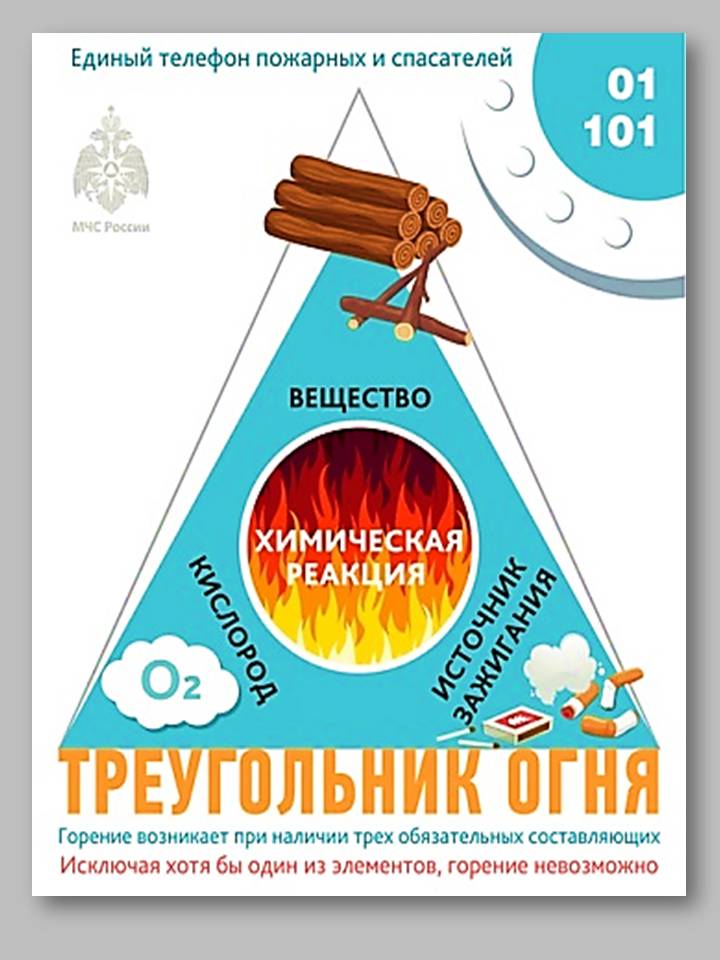 